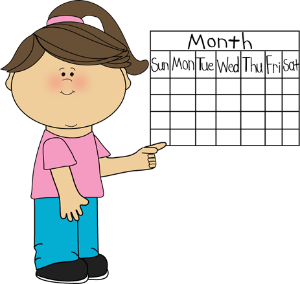 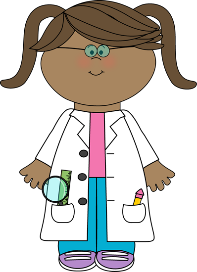 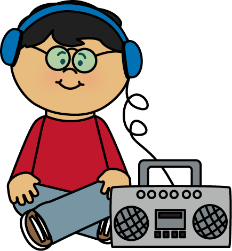 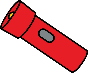 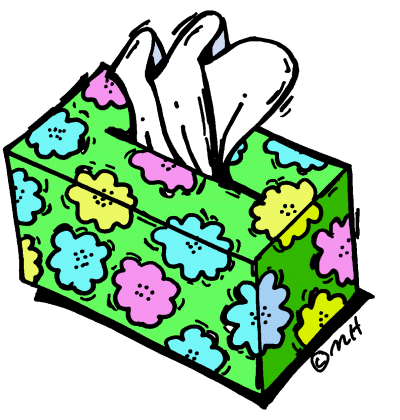 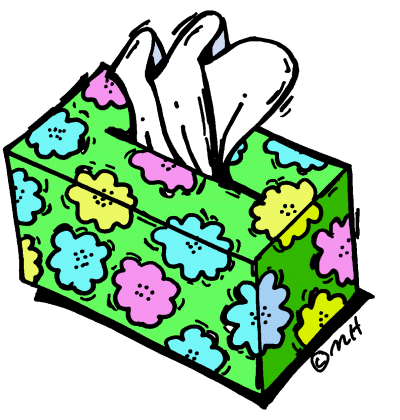 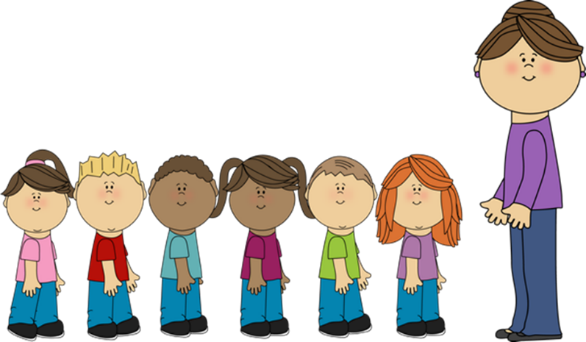 21st OctWorking Bee27th OctTrivia Night at Clarinda Primary School5th NovCurriculum Day                          (No students at school)6th NovMelbourne Cup Public Holiday19th Nov1/2 Science Incursion at Woolworths Clarinda @ 1 PM 6th DecChristmas Concert Night21st  DecEnd of Term 4 (12:30pm Assembly 1:30pm Dismissal)